Trieda: I. MSZ                                                                                                6. 5. – 7. 5. 2020Predmet: SJLBeletrizovaný/umelecký životopis(teória)zdroje: učebnica Slovenský jazyk pre 1. – 4. ročník stredných škôl: str. 332 – 338 (ukážka úradného/štruktúrovaného životopisu)https://www.grafton.sk/sk/pre-uchadzacov/karierna-zona/zivotopis-a-motivacny-list/strukturovany-zivotopis-vzorhttps://www.zones.sk/studentske-prace/slohove-prace/6467-ako-napisat-beletrizovany-zivotopis/https://slovencina.eu/sloh/zivotopis/beletrizovany-zivotopis/https://referaty.aktuality.sk/hladaj?tag=beletrizovany+zivotopisNa čo sa zamerať:- porovnajte štruktúrovaný/úradný životopis s beletrizovaným- zamerajte sa na lexiku/jazykové prostriedky v každom z nich- aké jazykové štýly sú uplatnené v úradnom a aké v beletrizovanom životopise - aké slohové postupy využíva štruktúrovaný a aké beletrizovaný životopis- ako je to s citovým príznakom: expresívne slová/neutrálne slová v každom z nich- ako odlíšiť umelecký/beletrizovaný životopis od charakteristiky a umeleckého opisu* vypracovať poznámky do zošita/sekcia slovenský jazykPOZNÁMKA:PRE TÝCH, KTORÍ EŠTE NEPOSLALI VYPRACOVANÉ ÚLOHY/CVIČENIA ZO SYNTAXE A REFERÁTY Z OBN A DEJ, PROSÍM DODATOČNE POSLAŤ!Predmet: DEJVive la révolutionFrancúzska revolúcia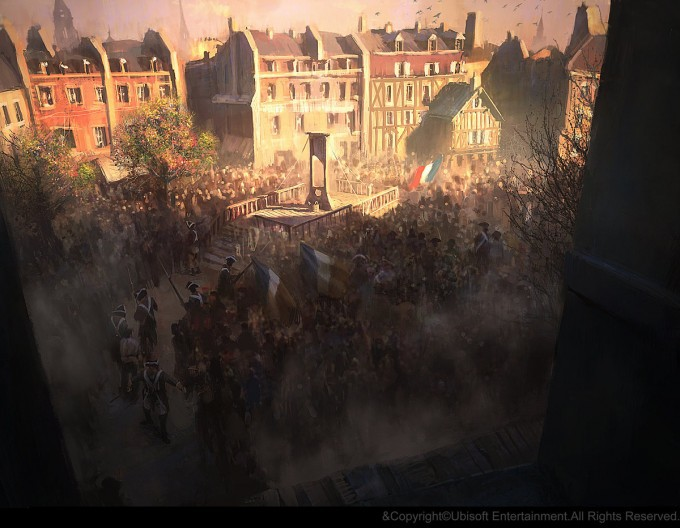 zdroje:https://www.youtube.com/watch?v=5g4-XM2ezjk – odporúčam, ak niekomu uniklo (precvičte si trošku angličtinu , ide o krátkometrážny film k Assassins Creed Unity)https://www.youtube.com/watch?v=pUxSTvvgoZIhttps://www.youtube.com/watch?v=shtHrd75HI8https://sk.wikipedia.org/wiki/Ve%C4%BEk%C3%A1_franc%C3%BAzska_revol%C3%BAciaNa čo sa zamerať:- vymedziť udalosť rokmi- príčiny vzniku, myšlienky slobody- spoločenské pomery: triedne rozdiely, definovať pojem buržoázia- osobnosti revolúcie- porovnajte formy vlády monarchia/republika, definujte dobový francúzsky termín generálne stavy- dopad na politiku, udalosti vo svete